November 2019- A special Month to pray for all Holy SoulsNovember 2019- A special Month to pray for all Holy SoulsNovember 2019- A special Month to pray for all Holy SoulsNovember 2019- A special Month to pray for all Holy SoulsNovember 2019- A special Month to pray for all Holy SoulsNovember 2019- A special Month to pray for all Holy SoulsSundayMondayTuesdayWednesdayThursdayFridaySaturday12“The Lord is my shepherd; I shall not want. In verdant pastures he gives me repose; beside restful waters he leads me;He refreshes my soul.  He guides me in right paths for his name’s sake.  Even though I walk in the dark valley, I fear no evil…for YOU are at my side…”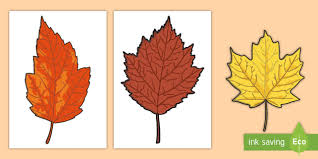 All SaintsJesus, help me to grow to be more like you.  I depend on you for you are my help!All SoulsEternal rest grant unto them, O Lord, and let perpetual light shine upon them!345678931st Sunday in Ordinary TimeJesus, change my heart little by little that I may be like you more and moreSt. Charles BorromeoJesus, guide your priest to a greater degree of holiness and love for their priesthood.Jesus, open the ears of my heart this day so that I will hear your call to me.Jesus, help me to accept the trials and misfortunes that come to me this day, in peace!Jesus, help me to grow in acceptance of others, despite their differences.  We all belong to you.Jesus, help me to be gentle and kind and to refrain from making demands of others.Jesus, help me to remember today that I am a temple of the Holy Spirit.1011121314151632nd Sunday in Ordinary TimeJesus, help me to always remember that you are faithful to your promises.Veterans DaySt. Martin of ToursJesus, give special rest to those who have sacrificed their lives for others.St. JosephatJesus, open my eyes that I may see little acts of service today, to uplift someone who is in need.St. Frances XavierCabriniJesus, give your special care and love to all immigrants and refugees.Jesus, help me today to look within my heart and notice the gifts of the Holy Spirit that I have been given.St. Albert the GreatJesus, you want to be close to me---help me to believe this and turn to you.St. GertrudeJesus, you ask us to pray and not to become weary.  Help me to ask for your help when I am feeling weary.1718192021222333rd Sunday in Ordinary TimeJesus, remind me today to be grateful for who I am. Remind me of your gifts to me.St. RosePhilippine DuchesneJesus, open my eyes further to see your love for me.Sometimes I am blind.Jesus, You come to those who are in most need.  Help me to own my needs and welcome you into my heart.Jesus, remind me today to be joyful even when things do not go as planned.Presentation of the Blessed Virgin Mary Mary, help me to turn to you for your love and guidanceSt. CeciliaJesus, when I am feeling low—help me to run to you and remind me of your love and acceptance.Jesus, today I want to be thankful for everything you have sent into my life.2425262728293034th Sunday inOrdinary TimeFeast of Christ the KingJesus, your banner over me is loveJesus, the poor widow in the Gospel gave what she could.  Help me to be generous with my love and acceptance.Jesus, help me to remember that you are with me always and that I never am alone.  Strengthen my faith.Jesus, help me to never give up—give me perseverance—to keep reaching for you and your love.Thanksgiving DayJesus, today I am grateful for all—both blessings and challenges.Jesus, you have blessed me without measure, help me to realize this despite my trialsSt. AndrewJesus, help me to welcome this day-both with its graces and challenges. You are with me!© Calendarpedia®   www.calendarpedia.com© Calendarpedia®   www.calendarpedia.com© Calendarpedia®   www.calendarpedia.com© Calendarpedia®   www.calendarpedia.com© Calendarpedia®   www.calendarpedia.com© Calendarpedia®   www.calendarpedia.comData provided 'as is' without warranty